5. Wodzisław Śl., ul. Letnia (budowa) – ok. 2,4 ha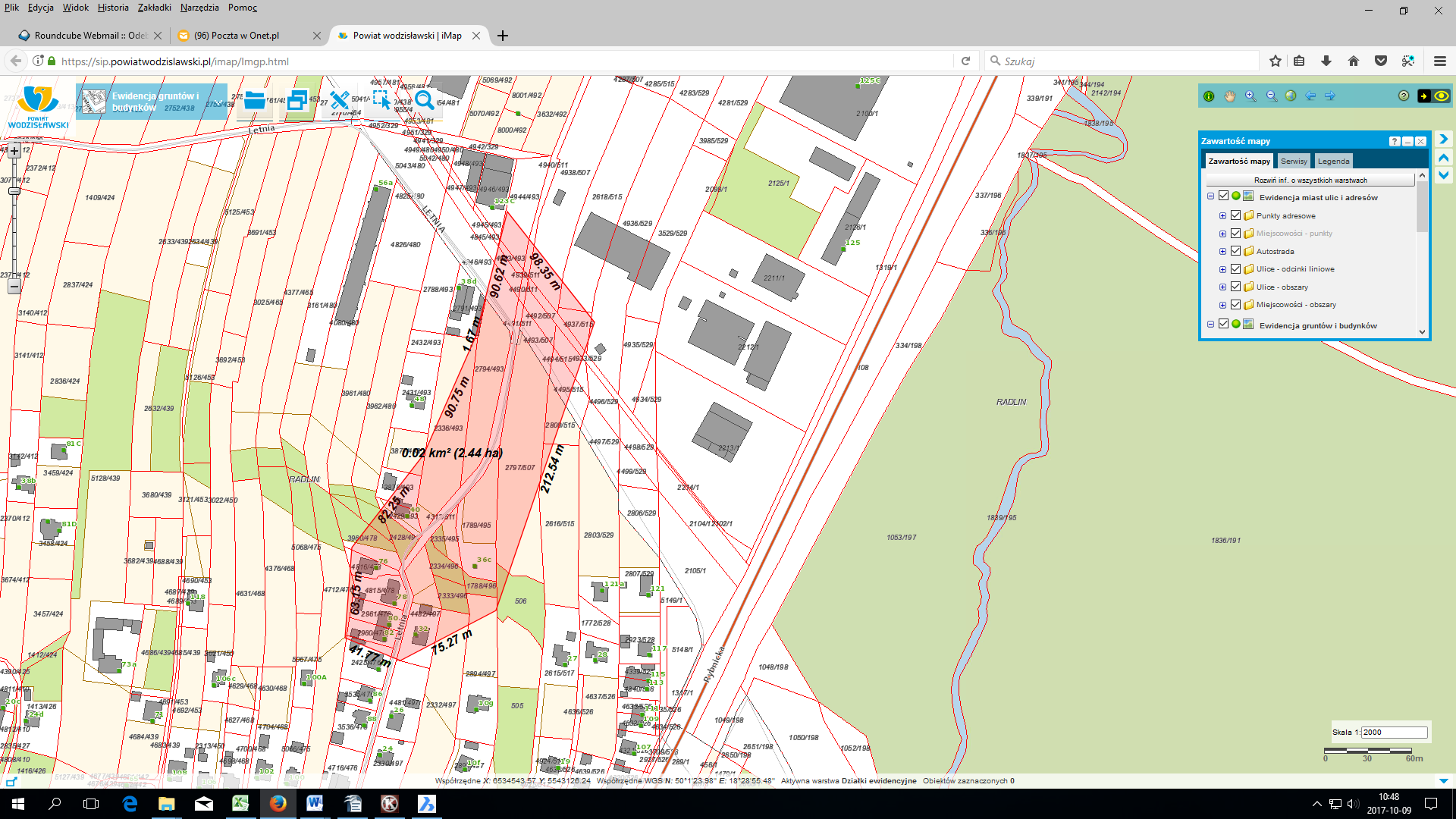 